MOÇÃO Nº 432/2015Manifesta aplauso a Igreja Evangélica Assembleia de Deus (Ministério Belém) do bairro Vista Alegre pelo Projeto Serviço Voluntário.Senhor Presidente,Senhores Vereadores, CONSIDERANDO que, a Igreja Evangélica Assembleia de Deus (Ministério Belém) do bairro Vista Alegre existe há 26 anos;CONSIDERANDO que, a igreja é ministrada pelo Pastor João Paulo Cruz, que sempre transmitiu mensagens de valorização à vida, motivando à comunidade a ter um relacionamento com Deus cumprindo a missão, que é servir e amar ao próximo;CONSIDERANDO que; que todos os membros, inclusive aos sábados e domingos desenvolveram trabalho voluntário na edificação do templo e na construção da própria sede da Igreja localizada na Avenida Antônio Moraes, 739 no bairro Vista Alegre ;Por todas as razões aqui expostas, nos termos do Capítulo IV do Título V do Regimento Interno desta Casa de Leis, A CÂMARA MUNICIPAL DE SANTA BÁRBARA D’OESTE, ESTADO DE SÃO PAULO, Aplaude a Igreja Evangélica Assembleia de Deus (Ministério Belém) do bairro Vista Alegre na pessoa do Pastor João Paulo Cruz, pelo Projeto Serviço Voluntário, encaminhado cópia da presente a Avenida Antônio Moraes, 739 no bairro Vista Alegre – CEP : 13458-574 – Santa Bárbara d´Oeste – São Paulo – SP.Plenário “Dr. Tancredo Neves”, em 30 de julho de 2.015.CELSO ÁVILA (PV)-vereador-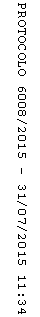 